REPUBLIKA  SLOVENIJA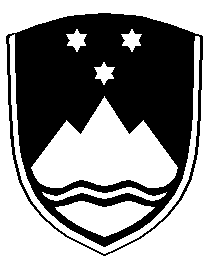   STROKOVNI SVET RS ZASPLOŠNO IZOBRAŽEVANJE1000 Ljubljana, Masarykova 16Številka:  013-54/2022/1Datum:   7. 11. 2022VABILO  Vabimo vas na 223. sejo Strokovnega sveta RS za splošno izobraževanje,ki bo potekala v četrtek, 17.11. 2022, ob 9.30 uri,v veliki dvorani Ministrstva za izobraževanje, znanost in šport, Masarykova 16, LjubljanaPredlog dnevnega reda: Sprejem zapisnika 221. redne  in 222. dopisne seje Potrjevanje učbenikovPriznavanje vsebin ravnateljskega izpita Letno maturitetno poročilo o poklicni maturi 2021  Izobraževalni program Tehnik steklarstva PTI  Analiza katalogov znanj splošno-izobraževalnih predmetov srednjega strokovnega, srednjega poklicnega in nižjega poklicnega izobraževanjaRazno Prosimo vas, da nas o svoji morebitni odsotnosti pravočasno obvestite.Lep pozdrav,                                                                          	  dr. Kristijan Musek Lešnik 		                                                                                                                                                          	 	predsednik Strokovnega sveta RS                                                                                                                                                                                                                                                 za splošno izobraževanjeVabljeni:- članice in člani Strokovnega sveta- dr. Igor Papič, minister- dr. Darjo Felda, državni sekretar- dr. Sonja Kump, predsednica Strokovnega sveta RS za izobraževanje odraslih- dr. Boris Dular, predsednik Strokovnega sveta RS za poklicno in strokovno izobraževanje in predsednik Državne komisije   za poklicno maturo- dr. Vinko Logaj, direktor Zavoda RS za šolstvo- dr. Marko Marhl, predsednik Komisije za učbenike- dr. Boris Černilec, v.d. generalni direktor Direktorata za predšolsko vzgojo in osnovno šolstvo- Jasna Rojc, v.d. generalna direktorica Direktorata za srednje in višje šolstvo ter izobraževanje odraslih- Maja Mihelič Debeljak, direktorica Urada za razvoj in kakovost izobraževanja- Aleš Ojsteršek, vodja Sektorja za razvoj izobraževanja- predstavniki predlagateljev in sredstev javnega obveščanja